特定非営利活動法人 山村塾 宛てFAX： 0943-42-4300　または郵送、Ｅメールにてお申し込みください。令和６年度　 森林づくり活動安全講習会参加申込書※印の欄は必ず記入してください。　　　　　　　　	申込日：　　　月　　日※参加を希望する講座欄に○を付けてください。【申込〆切】　各開催日の1週間前、または定員になり次第〆切ります。※「福岡県森林づくり活動公募事業」の実施団体を優先し、その他の方は先着順で受け付けます。ただし、②下草刈り・③刈払機・④除伐について、6/1（土）以降に申し込みがあったものは、「福岡県森林づくり活動公募事業」の実施団体を含めすべて先着順での受け付けとなります。※申込み多数の場合、１団体３名程度まで、また過去の団体参加状況等により調整させていただきます。※申込み後の受講決定及び詳細（会場案内図、持ち物等）は、後日お知らせします。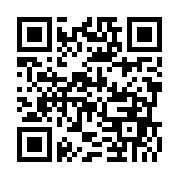 ◆お問い合わせ・お申込み先：特定非営利活動法人山村塾〒834-1222　福岡県八女市黒木町笠原9836-1　TEL・FAX：0943-42-4300　Ｅメール：info@sansonjuku.com　WEB　https://sansonjuku.com　フリガナ生年月日生年月日※年齢※氏　　　名年　　月　　日年　　月　　日　　　　　歳※住　　所〒　　　－　　　　　〒　　　－　　　　　〒　　　－　　　　　〒　　　－　　　　　〒　　　－　　　　　〒　　　－　　　　　連　絡　先（自宅以外の場合は本人との関連をお書きください。）※電話番号　　　－　　　－※電話番号　　　－　　　－携帯番号（当日連絡用）　　　　　－　　　　－携帯番号（当日連絡用）　　　　　－　　　　－携帯番号（当日連絡用）　　　　　－　　　　－携帯番号（当日連絡用）　　　　　－　　　　－連　絡　先（自宅以外の場合は本人との関連をお書きください。）ＦＡＸ　　　－　　　－ＦＡＸ　　　－　　　－ＥメールＥメールＥメールＥメール所属団体名森林づくり活動経験年数等１　ある　（　　　）年２　ない刈払機の使用経験（③刈払機の参加希望者は該当するものに〇）刈払機の使用経験（③刈払機の参加希望者は該当するものに〇）刈払機の使用経験（③刈払機の参加希望者は該当するものに〇）1 初めて・ほぼ初めて2 何度かある3 普段使用している1 初めて・ほぼ初めて2 何度かある3 普段使用している森林づくりの活動内容・経験等参加希望日程講　座　名講　座　名会　場前編5/23（木）後編5/30（木）基礎講座森林管理と安全作業について※内容は3会場とも同じです。いずれかをお選びください。オンラインオンライン講座※前・後編、両方の参加が必要です。※Zoomの使用可能な方に限ります。6/5（水）基礎講座森林管理と安全作業について※内容は3会場とも同じです。いずれかをお選びください。福岡会場福岡県福岡西総合庁舎 2F大会議室　（福岡市中央区）6/12（水）基礎講座森林管理と安全作業について※内容は3会場とも同じです。いずれかをお選びください。飯塚会場福岡県飯塚総合庁舎　別棟会議室　（飯塚市）6/23（日）手道具による下草刈り手道具による下草刈り笠原東交流センターえがおの森（八女市黒木町）6/29（土）刈払機の取り扱い刈払機の取り扱い福岡県農林業総合試験場資源活用研究センター（久留米市）7/6（土）手道具による除伐手道具による除伐笠原東交流センターえがおの森（八女市黒木町）【備考】　※八女市黒木町会場について、バス停からの送迎を希望される方は、こちらにご記入ください。【備考】　※八女市黒木町会場について、バス停からの送迎を希望される方は、こちらにご記入ください。【備考】　※八女市黒木町会場について、バス停からの送迎を希望される方は、こちらにご記入ください。【備考】　※八女市黒木町会場について、バス停からの送迎を希望される方は、こちらにご記入ください。【備考】　※八女市黒木町会場について、バス停からの送迎を希望される方は、こちらにご記入ください。